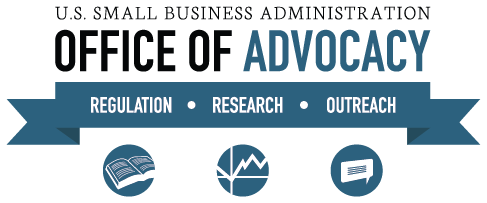 State Rankings by Small Business Economic IndicatorsData corresponds to the 2018 Small Business Profiles for the States and Territories
www.sba.gov/advocacy/2018-small-business-profiles-states-and-territoriesSources and AbbreviationsState Rankings by Small Business Economic Indicators	SBA Office of Advocacy	September 2018Total Number of Small BusinessesTotal Number of Small BusinessesTotal Number of Small BusinessesPercent of All Businesses That Are SmallPercent of All Businesses That Are SmallPercent of Employment from Small BusinessesPercent of Employment from Small BusinessesAverage Number of Employees per Small BusinessAverage Number of Employees per Small BusinessAverage Number of Employees per Small BusinessPercent Change in Private Sector EmploymentPercent Change in Private Sector EmploymentCalifornia 3,941,201  3,941,201 California99.85Montana65.2District of ColumbiaDistrict of Columbia3.3Idaho3.2Texas 2,627,724  2,627,724 Florida99.81Wyoming62.6North DakotaNorth Dakota2.9Colorado3.0Florida 2,471,260  2,471,260 New York99.78Vermont59.4WisconsinWisconsin2.8Tennessee2.7New York 2,143,667  2,143,667 Texas99.78South Dakota59.3South DakotaSouth Dakota2.5Georgia2.6Illinois 1,219,654  1,219,654 Michigan99.63North Dakota57.7West VirginiaWest Virginia2.4Utah2.6Georgia 1,041,515  1,041,515 Illinois99.62Maine56.9MinnesotaMinnesota2.4Arizona2.6Pennsylvania 1,037,737  1,037,737 New Jersey99.61Idaho55.8IowaIowa2.4Nevada2.6Ohio 944,797  944,797 Georgia99.60Oregon55.0KansasKansas2.4Oregon2.5North Carolina 890,398  890,398 Pennsylvania99.60New Mexico54.2PennsylvaniaPennsylvania2.4Washington2.4Michigan 870,301  870,301 North Carolina99.59Louisiana53.2IndianaIndiana2.4Florida2.1Source:    SUSB, NES, 2015Source:    SUSB, NES, 2015Source:    SUSB, NES, 2015Source:    SUSB, NES, 2015Source:    SUSB, NES, 2015Source:    SUSB, 2015Source:    SUSB, 2015Source:  SUSB, 2015Source:  SUSB, 2015Source:  SUSB, 2015Source:  CPS, 2018Source:  CPS, 2018Median Income of a Self Employed Individual in an Incorporated BusinessMedian Income of a Self Employed Individual in an Incorporated BusinessMedian Income of a Self Employed Individual in an Incorporated BusinessMedian Income of a Self Employed Individual in an Unincorporated BusinessMedian Income of a Self Employed Individual in an Unincorporated BusinessNumber of New EstablishmentsNumber of New EstablishmentsNumber of New Jobs Created by New EstablishmentsNumber of New Jobs Created by New EstablishmentsNumber of New Jobs Created by New EstablishmentsPercent of Exporters that Are Small BusinessesPercent of Exporters that Are Small BusinessesDistrict of ColumbiaDistrict of Columbia $66,500 North Dakota $36,377 California 47,250 California 135,472  135,472 California95.7ConnecticutConnecticut $61,776 District of Columbia $34,113 Florida 20,880 Florida 88,109  88,109 Florida95.0MassachusettsMassachusetts $60,670 South Dakota $31,506 Texas 18,499 Texas 80,792  80,792 New York93.9AlaskaAlaska $60,559 Alaska $30,817 New York 14,417 New York 50,848  50,848 Texas92.9New JerseyNew Jersey $60,462 Connecticut $30,812 Georgia 7,830 Georgia 34,863  34,863 New Jersey91.7CaliforniaCalifornia $57,420 Massachusetts $30,754 Illinois 7,597 Illinois 31,194  31,194 Illinois89.7North DakotaNorth Dakota $55,127 New Jersey $30,032 Pennsylvania 7,298 Pennsylvania 25,858  25,858 Washington89.3MarylandMaryland $53,626 New Hampshire $27,201 North Carolina 6,878 New Jersey 25,490  25,490 Michigan89.3New HampshireNew Hampshire $52,961 Maryland $26,691 New Jersey 6,199 North Carolina 25,006  25,006 Massachusetts89.1TexasTexas $52,359 Rhode Island $26,515 Colorado 5,898 Ohio 20,911  20,911 Pennsylvania88.8 Source:  ACS, 2016 Source:  ACS, 2016 Source:  ACS, 2016Source:   ACS, 2016 Source:   ACS, 2016 Source:  BDM, 3Q 2016 Source:  BDM, 3Q 2016 Source:  BDM, 3Q 2016Source:  BDM, 3Q 2016Source:  BDM, 3Q 2016Source:  ITA, 2015Source:  ITA, 2015Percent of Export Value from Small BusinessesPercent of Export Value from Small BusinessesPercent of Export Value from Small BusinessesState GDP GrowthState GDP GrowthState Unemployment RateState Unemployment RateShare of Manufacturing Employment from Small BusinessesShare of Manufacturing Employment from Small BusinessesShare of Manufacturing Employment from Small BusinessesAverage Number of Employees per Woman-owned Employer BusinessAverage Number of Employees per Woman-owned Employer BusinessDistrict of ColumbiaDistrict of Columbia79.5Delaware5.7Hawaii2.1Hawaii78.578.5Alabama11.8HawaiiHawaii69.4Texas5.0New Hampshire2.6District of ColumbiaDistrict of Columbia77.3Ohio10.8MontanaMontana65.6New Hampshire4.4North Dakota2.6Montana74.274.2Texas10.5WyomingWyoming63.0Washington4.3Iowa2.9Rhode Island65.165.1Louisiana10.4Rhode IslandRhode Island61.6New York4.0Nebraska2.9New Jersey62.262.2Tennessee9.9FloridaFlorida58.9Utah3.9Vermont2.9New York59.559.5Connecticut9.9New YorkNew York57.0Ohio3.9Colorado3.0Nevada57.557.5Wisconsin9.3MaineMaine51.2Connecticut3.9Idaho3.0New Mexico56.756.7Indiana9.3UtahUtah48.9Oregon3.8Maine3.0Florida53.853.8District of Columbia9.3New MexicoNew Mexico43.2Massachusetts3.8Utah3.1Massachusetts53.853.8Maryland8.9 Source:  ITA, 2015 Source:  ITA, 2015 Source:  ITA, 2015Source:   BEA, 2017 Source:   BEA, 2017 Source:  CPS, 2018Source:  CPS, 2018Source:   SUSB, 2015Source:   SUSB, 2015Source:   SUSB, 2015Source:  ASE, 2015Source:  ASE, 2015Average Number of Employees per Veteran-owned Employer BusinessAverage Number of Employees per Veteran-owned Employer BusinessAverage Number of Employees per Veteran-owned Employer BusinessAverage Number of Employees per Minority-owned Employer BusinessAverage Number of Employees per Minority-owned Employer BusinessShare of Professional Services Employment from Small BusinessesShare of Professional Services Employment from Small BusinessesShare of Mining Employment from Small BusinessesShare of Mining Employment from Small BusinessesShare of Mining Employment from Small BusinessesGrowth of the Number of ProprietorsGrowth of the Number of ProprietorsNevada23.723.7Hawaii12.3Wyoming89.9Hawaii100.0100.0District of Columbia3.2New Jersey15.015.0Kentucky12.2South Dakota81.0New Hampshire92.692.6Hawaii2.7Kentucky14.114.1Michigan12.0Maine77.3Maine88.388.3New Jersey2.7Pennsylvania13.813.8Louisiana11.9Mississippi77.0Delaware85.985.9California2.7Wisconsin13.013.0Indiana11.9Montana76.5Rhode Island76.276.2New York2.6Delaware12.912.9Tennessee11.4Hawaii74.0Massachusetts75.875.8Utah2.6Louisiana12.812.8Minnesota11.0North Dakota73.3Nebraska72.772.7Washington2.6Tennessee12.212.2New Mexico10.3Oklahoma71.4Iowa70.270.2Florida2.6Illinois11.911.9West Virginia10.1Arkansas71.4Kansas70.170.1Arizona2.6Indiana11.911.9Texas9.9New Hampshire71.4New York66.666.6Rhode Island2.6 Source:  ASE, 2015 Source:  ASE, 2015 Source:  ASE, 2015Source:  ASE, 2015 Source:  ASE, 2015 Source:   SUSB, 2015Source:   SUSB, 2015Source:  SUSB, 2015Source:  SUSB, 2015Source:  SUSB, 2015Source:  BEA, 2016Source:  BEA, 2016ACSAmerican Community Survey, US Census BureauCPS Current Population Survey, BLSASE Annual Survey of Entrepreneurs, US Census BureauITA International Trade Administration, US Department of CommerceBEA Bureau of Economic Analysis, US Department of CommerceNES Nonemployer Statistics, US Census BureauBDM Business Employment Dynamics, BLSSUSB Statistics of US Businesses, US Census BureauBLS Bureau of Labor Statistics, US Department of Labor